REPUBLIC OF RWANDA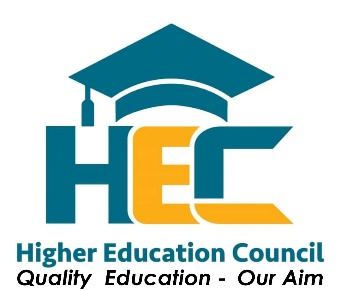 MODULE DESCRIPTION FROMMODULE CODE AND TITLE: …………………………………………………………COMPETENCE TITLE:.......................................................................RQF LEVEL: ……………………………………………………………………………………NUMBER OF CREDITS: ……………………………………………………………………SECTOR: …………………………………………………………………………………………SUB-SECTOR: …………………………………………………………………………………LEARNING HOURS: ………………………………………..CLASSROOM-BASED LEARNING SESSIONS: …………………………………………TUTORIALS: …………………………………………PRACTICE: ………… a) Polytechnic ……………..	(b) workplace Issue date:………………………………………………………………………………………….PURPOSE STATEMENT: This module describes the skills and knowledge required to …………………….Learning assumed to be in place…………………………...Elements of competence and performance criteriaLearning units describe the essential outcomes of a competence.Performance criteria describe the required performance needed to demonstrate achievement of the learning unit.By the end of the module, the trainee will be able to:LEARNING UNIT 1: …………………………………………….Learning Outcome 1.1: …………………………………………………………………..Formative Assessment 1.1Assessor may collect among the following evidences and make judgements on whether the performance criterion has been achieved or not.Summative Assessment (For specific modules and General modules( where necessary))Assessment Criterion 1: Quality of ProcessAssessment Criterion 2: Quality of ProductAssessment Criterion 3: RelevanceAssessment Criterion 4: SafetyReferences:……………………………………………………………………………..Elements of competencePerformance criteria………………………………………..……………………………………………………….……………………………………………………….. ………………………………………………………………………………………………………………………………………………………….. ………………………………………..………………………………………………………………………………………………………………………… ……………………………………..…………………………………………………………………………………………………………………… Learning Outcomes:1.1………………………………  1.2 …………………………..1.3.................................Learning hours:…….. HoursContentLearning activitiesResources………………….………………….……………………………………………………………………………………..…………………..……………………Performance criterion………………………………………………………………………………………..Types of evidencePortfolio assessment tools……………………….………………………………………….…………………………………………ChecklistScoreScoreChecklistYesNoIndicator: ……………………………………………………….………………………………………………………………..…………………………………………………………………ObservationsObservationsObservationsIntegrated SituationResources………………………………………………………………………………………………………………………………….…………………………………………ChecklistScoreScoreChecklistYesNo………………………………………………………………..………………………………………………………………..…………………………………………………………………ObservationsObservationsObservationsChecklistScoreScoreChecklistYesNo……………………………………………………………….………………………………………………………………..…………………………………………………………………ObservationsObservationsObservationsChecklistScoreScoreChecklistYesNo……………………………………………………………….………………………………………………………………..…………………………………………………………………ObservationsObservationsObservationsChecklistScoreScoreChecklistYesNo………………………………………………………………..………………………………………………………………..…………………………………………………………………ObservationsObservationsObservations